                                                                                                                                                                                                        О Т К Р Ы Т О Е    А К Ц И О Н Е Р Н О Е     О Б Щ Е С Т В О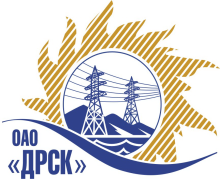 		Протокол выбора победителягород  Благовещенск, ул. Шевченко, 28ПРЕДМЕТ ЗАКУПКИ:Закрытый запрос цен на право заключения Договора на поставку продукции: «Провод СИП» для нужд филиала ОАО «ДРСК» «Хабаровские электрические сети». (закупка № 541 лот № 3 раздела 2.2.2).	Планируемая стоимость закупки: 549 000,00  руб. без НДСПРИСУТСТВОВАЛИ:	На заседании присутствовали 6 членов Закупочной комиссии 2 уровня. ВОПРОСЫ, ВЫНОСИМЫЕ НА РАССМОТРЕНИЕ ЗАКУПОЧНОЙ КОМИССИИ: О признании предложений соответствующими условиям закупки2. О ранжировке предложений3. Выбор победителяВОПРОС 1 «О признании предложений соответствующими условиям закупки»ОТМЕТИЛИ:Предложения: ООО "Камский кабель" (614030, г. Пермь ул. Гайвинская, 105.), ООО "Торговый Дом "УНКОМТЕХ" (121601, г.Москва, Филевский бульвар, дом 1) признаются удовлетворяющими по существу условиям закупки. Предлагается принять данные предложения к дальнейшему рассмотрению.ВОПРОС 2 «О ранжировке предложений»ОТМЕТИЛИ:В соответствии с требованиями и условиями, предусмотренными извещением о закупке и Закупочной документацией, предлагается ранжировать предложения следующим образом: ВОПРОС 3 «Выбор победителя»ОТМЕТИЛИ:На основании вышеприведенной ранжировки предложений предлагается признать Победителем Участника, занявшего первое место, а именно ООО "Торговый Дом "УНКОМТЕХ" (121601, г.Москва, Филевский бульвар, дом 1) предложение на поставку продукции:  «Провод СИП» для нужд филиала ОАО «ДРСК» «Хабаровские электрические сети», на следующих условиях: Цена предложения: 590 000,00 рублей с учетом НДС и транспортных расходов ( Цена 500 000,00 руб. без НДС.) Существенные условия: Срок поставки: до 30.09.2013г. Условия оплаты: до 30.10.2013г. Гарантийный срок: 4 года. Предложение действительно: до 30.10.2013г.РЕШИЛИ:Признать предложения ООО "Камский кабель" (614030, г. Пермь ул. Гайвинская, 105.), ООО "Торговый Дом "УНКОМТЕХ" (121601, г.Москва, Филевский бульвар, дом 1) соответствующими условиям закупки.2.  Утвердить ранжировку предложений:1 место: ООО "Торговый Дом "УНКОМТЕХ". 2 место: ООО "Камский кабель"          3.  Признать Победителем ООО "Торговый Дом "УНКОМТЕХ" (121601, г.Москва, Филевский бульвар, дом 1) предложение на поставку продукции:  «Провод СИП» для нужд филиала ОАО «ДРСК» «Хабаровские электрические сети», на следующих условиях: Цена предложения: 590 000,00 рублей с учетом НДС и транспортных расходов ( Цена 500 000,00 руб. без НДС.) Существенные условия: Срок поставки: до 30.09.2013г. Условия оплаты: до 30.10.2013г. Гарантийный срок: 4 года. Предложение действительно: до 30.10.2013г.ДАЛЬНЕВОСТОЧНАЯ РАСПРЕДЕЛИТЕЛЬНАЯ СЕТЕВАЯ КОМПАНИЯУл.Шевченко, 28,   г.Благовещенск,  675000,     РоссияТел: (4162) 397-359; Тел/факс (4162) 397-200, 397-436Телетайп    154147 «МАРС»;         E-mail: doc@drsk.ruОКПО 78900638,    ОГРН  1052800111308,   ИНН/КПП  2801108200/280150001№ 406/МТПиР/ВП                  «_____» августа 2013 годаМесто в предварительной ранжировкеНаименование и адрес участникаЦена заявки и иные существенные условия1 место ООО "Торговый Дом "УНКОМТЕХ" (121601, г.Москва, Филевский бульвар, дом 1)Цена: 590 000,00 рублей с учетом НДС и транспортных расходов ( Цена 500 000,00 руб. без НДС.) Существенные условия: Срок поставки: до 30.09.2013г. Условия оплаты: до 30.10.2013г. Гарантийный срок: 4 года. Предложение действительно: до 30.10.2013г.2 место ООО "Камский кабель" (614030, г. Пермь ул. Гайвинская, 105.)Цена: 637 200,00 рублей с учетом НДС и транспортных расходов. (Цена 540 000,00 руб. без НДС)Существенные условия: Срок поставки: до 30.09.2013г. Условия оплаты: 100% в течение 60  календарных дней после отгрузки продукции со склада поставщика. Гарантийный срок: не менее 60 месяцев при правильном вводе продукции в эксплуатацию. Предложение действительно: до 01.09.2013г.Ответственный секретарь Закупочной комиссии: Челышева Т.В. «___»______2013 г.Технический секретарь Закупочной комиссии: Терёшкина Г.М.  «___»______2013 г.Ответственный секретарь Закупочной комиссии: Челышева Т.В. «___»______2013 г.Технический секретарь Закупочной комиссии: Терёшкина Г.М.  «___»______2013 г.__________________________________________________________